St. Patrick’s Primary School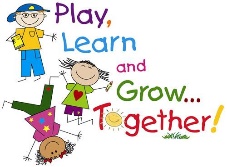 73 Shelton Road LoughguileBT44 9JR					www.stpatricksps.loughguile.com	PRINCIPAL’S HALF-TERM NEWSLETTER – NOVEMBER/DECEMBER 2021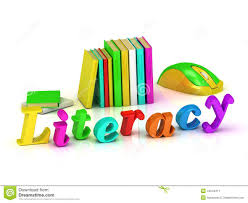 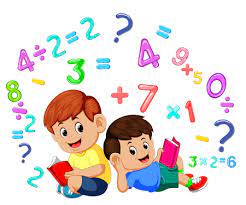 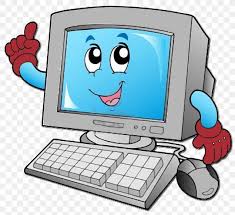 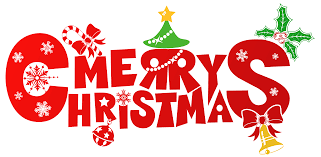 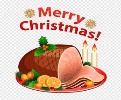 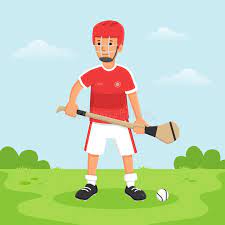 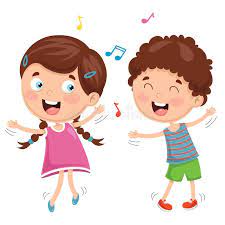 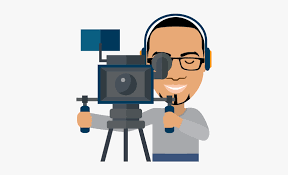 This concludes what was an excellent 1st term in St. Patrick’s P.S. and Nursey Unit, Loughguile